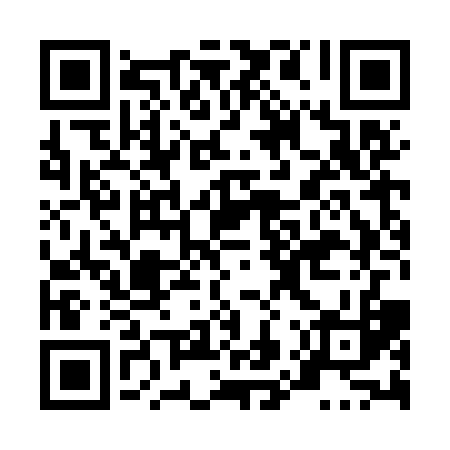 Prayer times for Colebrooke West, New Brunswick, CanadaSat 1 Jun 2024 - Sun 30 Jun 2024High Latitude Method: Angle Based RulePrayer Calculation Method: Islamic Society of North AmericaAsar Calculation Method: HanafiPrayer times provided by https://www.salahtimes.comDateDayFajrSunriseDhuhrAsrMaghribIsha1Sat3:385:391:296:539:1911:212Sun3:365:391:296:539:2011:233Mon3:355:381:296:549:2111:244Tue3:345:381:306:549:2211:265Wed3:345:371:306:559:2211:266Thu3:345:371:306:559:2311:277Fri3:335:371:306:569:2411:278Sat3:335:361:306:569:2511:279Sun3:335:361:316:579:2511:2810Mon3:335:361:316:579:2611:2811Tue3:335:361:316:579:2611:2912Wed3:335:351:316:589:2711:2913Thu3:335:351:316:589:2711:2914Fri3:335:351:326:599:2811:3015Sat3:345:351:326:599:2811:3016Sun3:345:351:326:599:2911:3017Mon3:345:351:327:009:2911:3118Tue3:345:351:327:009:2911:3119Wed3:345:361:337:009:3011:3120Thu3:345:361:337:009:3011:3121Fri3:355:361:337:009:3011:3222Sat3:355:361:337:019:3011:3223Sun3:355:371:337:019:3011:3224Mon3:355:371:347:019:3011:3225Tue3:365:371:347:019:3011:3226Wed3:365:381:347:019:3011:3227Thu3:365:381:347:019:3011:3228Fri3:375:391:357:019:3011:3229Sat3:375:391:357:019:3011:3230Sun3:375:401:357:019:3011:32